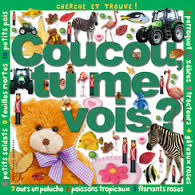 Ce livre a été lu en classe. Votre enfant connaît déjà l’histoire. Ce soir, vous allez le lire en famille et partager un petit moment de jeu avec votre enfant…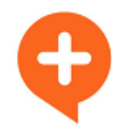 		Ce sac ne contient pas un « petit plus »Ce livre n’est pas un album mais un imagier. Il n’y a pas d’histoire mais des photos d’animaux, de plantes, de planter d’objets…La finalité est d’apprendre du vocabulaire et d’apprendre à compter. Vous pouvez demander à votre enfant de montrer ce qui est écritnommer ce que vous montrezchercher l’enfant qui est caché dans caque double page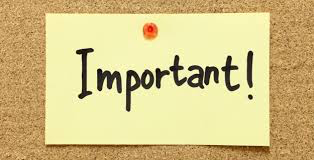 			   Merci de prendre soin de tout le contenu du sac et de le   rapporter à l’école en vérifiant qu’il soit bien complet.								Maîtresse  Béatrix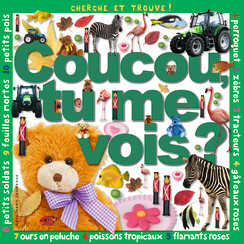 